Perum Sidoarum 111Jln. Merpati S-73, RT.04, RW.16Godean, Sleman, YogyakartaRidho.rindra@gmail.com(+62) 821 5548 5325CURRICULUM VITAEDATA PRIBADITempat, Tanggal Lahir	: Balikpapan, 02 Februari 1988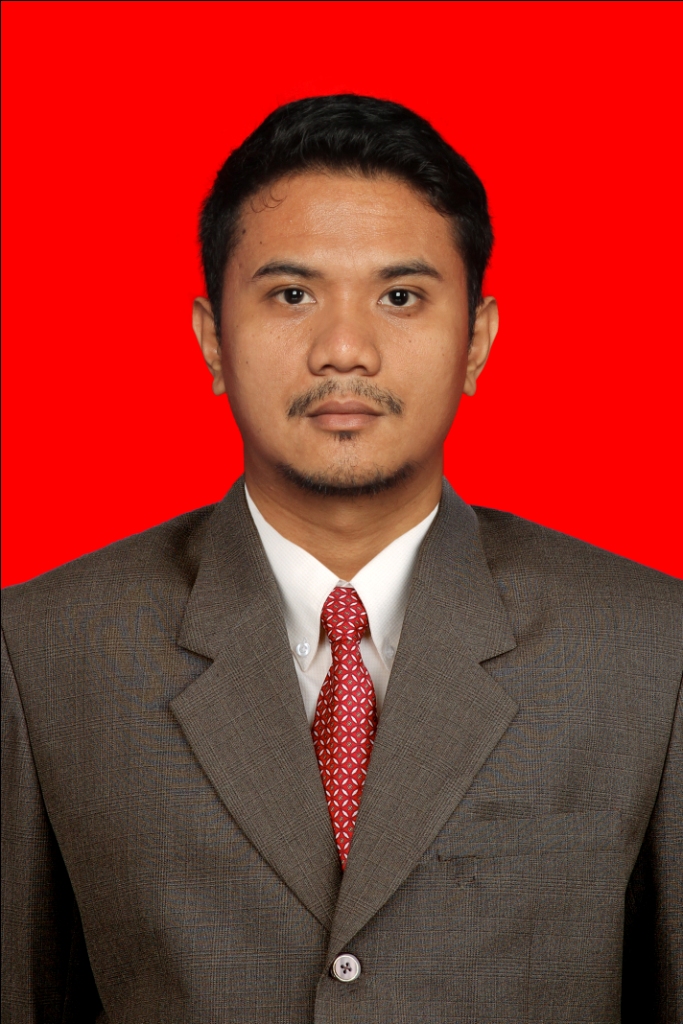 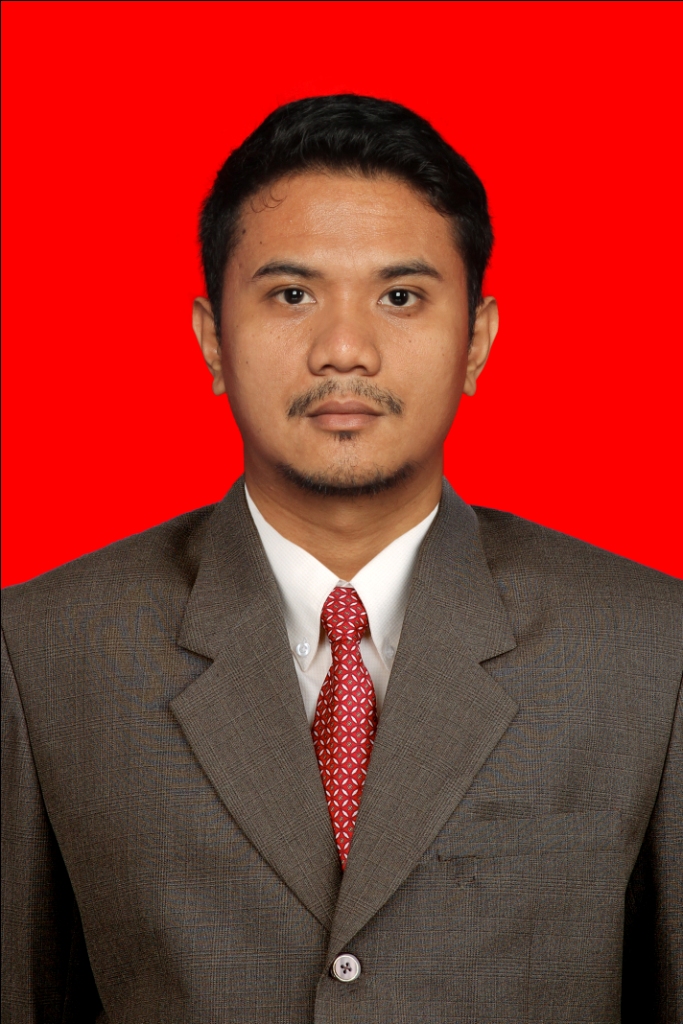 Jenis Kelamin		: Laki-lakiStatus			: Belum MenikahAgama			: IslamKewarganegaraan	: IndonesiaTinggi Badan		: 170 CmBerat Badan		: 64 KgHobi			: Futsal, Membaca, Nonton, NongkrongDATA PENDIDIKAN1993 – 1999 	SDN 004 Balikpapan Tengah 1999 – 2002 	SMP Patra Dharma Balikpapan 2002 – 2005 	SMAN 1 Balikpapan 2005 – 2007 	Intensive English Course Swinburne University of Technology, Malaysia (non formal)2007 – 2011 	S1 Ilmu Hubungan Internasional, Fakultas Ilmu Sosial & Ilmu Politik, Universitas Muhammadiyah Yogyakarta (International Class)2012 – 2015 	S2 Magister Manajemen, Fakultas Ekonomika & Bisnis, Universitas Gadjah Mada YogyakartaSKILL (Formal)Menguasai aplikasi komputer (Microsoft Office, MS Power Point)Menguasai internetMenguasai marketing & cara penjualan produkMenguasai Bahasa Inggris (speaking & writing)PresenterBisnis online self-manufacture & resellerPENGALAMAN ORGANISASIAnggota KOMAHI (Korps Mahasiswa HI) UMYAnggota HI IC (Hubungan Internasional, International Class) UMYAnggota KPMB (Keluarga Pelajar Mahasiswa Balikpapan) YogyakartaPENGALAMAN KERJA FORMALFresh Graduate (2015).